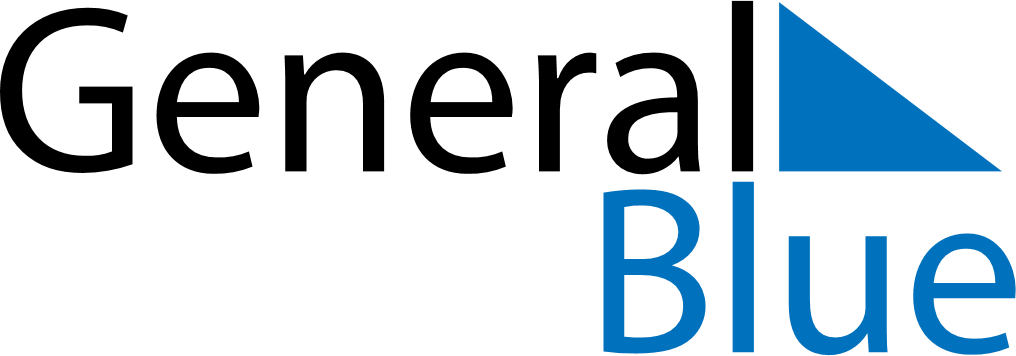 October 2024October 2024October 2024October 2024October 2024October 2024Toulouse, FranceToulouse, FranceToulouse, FranceToulouse, FranceToulouse, FranceToulouse, FranceSunday Monday Tuesday Wednesday Thursday Friday Saturday 1 2 3 4 5 Sunrise: 7:51 AM Sunset: 7:35 PM Daylight: 11 hours and 44 minutes. Sunrise: 7:53 AM Sunset: 7:34 PM Daylight: 11 hours and 41 minutes. Sunrise: 7:54 AM Sunset: 7:32 PM Daylight: 11 hours and 38 minutes. Sunrise: 7:55 AM Sunset: 7:30 PM Daylight: 11 hours and 35 minutes. Sunrise: 7:56 AM Sunset: 7:28 PM Daylight: 11 hours and 32 minutes. 6 7 8 9 10 11 12 Sunrise: 7:57 AM Sunset: 7:26 PM Daylight: 11 hours and 29 minutes. Sunrise: 7:58 AM Sunset: 7:25 PM Daylight: 11 hours and 26 minutes. Sunrise: 8:00 AM Sunset: 7:23 PM Daylight: 11 hours and 23 minutes. Sunrise: 8:01 AM Sunset: 7:21 PM Daylight: 11 hours and 20 minutes. Sunrise: 8:02 AM Sunset: 7:19 PM Daylight: 11 hours and 17 minutes. Sunrise: 8:03 AM Sunset: 7:18 PM Daylight: 11 hours and 14 minutes. Sunrise: 8:04 AM Sunset: 7:16 PM Daylight: 11 hours and 11 minutes. 13 14 15 16 17 18 19 Sunrise: 8:06 AM Sunset: 7:14 PM Daylight: 11 hours and 8 minutes. Sunrise: 8:07 AM Sunset: 7:13 PM Daylight: 11 hours and 5 minutes. Sunrise: 8:08 AM Sunset: 7:11 PM Daylight: 11 hours and 2 minutes. Sunrise: 8:09 AM Sunset: 7:09 PM Daylight: 11 hours and 0 minutes. Sunrise: 8:10 AM Sunset: 7:08 PM Daylight: 10 hours and 57 minutes. Sunrise: 8:12 AM Sunset: 7:06 PM Daylight: 10 hours and 54 minutes. Sunrise: 8:13 AM Sunset: 7:04 PM Daylight: 10 hours and 51 minutes. 20 21 22 23 24 25 26 Sunrise: 8:14 AM Sunset: 7:03 PM Daylight: 10 hours and 48 minutes. Sunrise: 8:15 AM Sunset: 7:01 PM Daylight: 10 hours and 45 minutes. Sunrise: 8:17 AM Sunset: 7:00 PM Daylight: 10 hours and 42 minutes. Sunrise: 8:18 AM Sunset: 6:58 PM Daylight: 10 hours and 40 minutes. Sunrise: 8:19 AM Sunset: 6:57 PM Daylight: 10 hours and 37 minutes. Sunrise: 8:20 AM Sunset: 6:55 PM Daylight: 10 hours and 34 minutes. Sunrise: 8:22 AM Sunset: 6:54 PM Daylight: 10 hours and 31 minutes. 27 28 29 30 31 Sunrise: 7:23 AM Sunset: 5:52 PM Daylight: 10 hours and 29 minutes. Sunrise: 7:24 AM Sunset: 5:51 PM Daylight: 10 hours and 26 minutes. Sunrise: 7:26 AM Sunset: 5:49 PM Daylight: 10 hours and 23 minutes. Sunrise: 7:27 AM Sunset: 5:48 PM Daylight: 10 hours and 20 minutes. Sunrise: 7:28 AM Sunset: 5:46 PM Daylight: 10 hours and 18 minutes. 